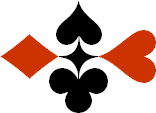 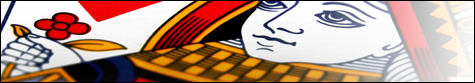 Serie 06 boekje 20 – West opent Zwakke 2Bied beide handen © Bridge Office Auteur: Thijs Op het Roodt

U bent altijd West en uw partner is Oost.Indien niet anders vermeld passen Noord en Zuid.Is het spelnummer rood dan bent u kwetsbaar.Wanneer oost of west past, is de bieding afgelopen.Na het eerste boekje vonden de cursisten dit zo leuk, dat ik maar de stoute schoenen heb aangetrokken en meerdere van deze boekjes ben gaan schrijven.

Het enthousiasme van de cursisten heeft mij doen besluiten om deze boekjes gratis aan iedereen die ze wil hebben, beschikbaar te stellen.

Ik heb bewust in eerste instantie geen antwoorden bij de boekjes gemaakt. Maar op veler verzoek toch met antwoorden.Ik zou het waarderen, wanneer u mijn copyright zou laten staan.

Mocht u aan of opmerkingen hebben, laat het mij dan weten.Ik wens u veel plezier met deze boekjes.
1♠VB4Noord

West     OostZuid♠9876398763♥75Noord

West     OostZuid♥HV108HV108♦HV8753Noord

West     OostZuid♦A4A4♣98Noord

West     OostZuid♣10710788999
Bieding West

Bieding West
Bieding Oost
Bieding Oost
Bieding Oost
11223344556677889910102♠HVB1064Noord

West     OostZuid♠972972♥H32Noord

West     OostZuid♥VV♦852Noord

West     OostZuid♦AV96AV96♣3Noord

West     OostZuid♣AHV84AHV8499171717
Bieding West

Bieding West
Bieding Oost
Bieding Oost
Bieding Oost
11223344556677889910103♠1087Noord

West     OostZuid♠A3A3♥AHV863Noord

West     OostZuid♥B5B5♦6Noord

West     OostZuid♦AB85AB85♣ 1082Noord

West     OostZuid♣B9763B976399111111
Bieding West

Bieding West
Bieding Oost
Bieding Oost
Bieding Oost
11223344556677889910104♠4Noord

West     OostZuid♠HVB2HVB2♥832Noord

West     OostZuid♥9494♦AV8743Noord

West     OostZuid♦B965B965♣V73Noord

West     OostZuid♣96296288777
Bieding West

Bieding West
Bieding Oost
Bieding Oost
Bieding Oost
11223344556677889910105♠65Noord

West     OostZuid♠AV1083AV1083♥2Noord

West     OostZuid♥109764109764♦AH10642Noord

West     OostZuid♦VV♣A1086Noord

West     OostZuid♣V9V91111101010
Bieding West

Bieding West
Bieding Oost
Bieding Oost
Bieding Oost
11223344556677889910106♠AB9753Noord

West     OostZuid♠V82V82♥H64Noord

West     OostZuid♥108108♦108Noord

West     OostZuid♦AV62AV62♣V9Noord

West     OostZuid♣H876H8761010111111
Bieding West

Bieding West
Bieding Oost
Bieding Oost
Bieding Oost
11223344556677889910107♠B103Noord

West     OostZuid♠V654V654♥64Noord

West     OostZuid♥10531053♦AHB962Noord

West     OostZuid♦V3V3♣87Noord

West     OostZuid♣AH109AH10999111111
Bieding West

Bieding West
Bieding Oost
Bieding Oost
Bieding Oost
11223344556677889910108♠HB3Noord

West     OostZuid♠V964V964♥AVB832Noord

West     OostZuid♥H6H6♦9Noord

West     OostZuid♦B7B7♣1072Noord

West     OostZuid♣HV964HV9641111111111
Bieding West

Bieding West
Bieding Oost
Bieding Oost
Bieding Oost
11223344556677889910109♠432Noord

West     OostZuid♠AB10AB10♥HVB1064Noord

West     OostZuid♥832832♦V974Noord

West     OostZuid♦6565♣-Noord

West     OostZuid♣A9432A943288999
Bieding West

Bieding West
Bieding Oost
Bieding Oost
Bieding Oost
112233445566778899101010♠AB10762Noord

West     OostZuid♠943943♥ABNoord

West     OostZuid♥102102♦83Noord

West     OostZuid♦AB104AB104♣976Noord

West     OostZuid♣B1053B10531010666
Bieding West

Bieding West
Bieding Oost
Bieding Oost
Bieding Oost
1122334455667788991010